РЕПУБЛИКА БЪЛГАРИЯ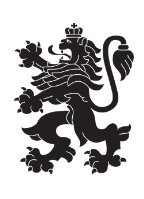 Министерство на земеделиетоОбластна дирекция „Земеделие“ гр.ПазарджикКомисия  по чл.17, ал.1, т.1 от ЗОЗЗ		  Препис - извлечениеПротокол № ПО-10-9От 27.10.2022 год.Р Е  Ш Е Н И Е :№ ПО-10-9от 27 октомври 2022 годинаЗА:      Промяна предназначение на земеделските земи за неземеделски нужди и      утвърждаване на площадки и трасета за проектиранеКОМИСИЯТА по чл.17, ал. 1, т.1 от ЗОЗЗРЕШИ:I. На основание чл.24, ал.2 от Закона за опазване на земеделските земи и чл.41, ал.1 от Правилника за прилагане на Закона за опазване на земеделските земи, във връзка чл.17а, ал.3 от ЗОЗЗ променя предназначението на земеделска земя, собственост на физически и юридически лица, за нуждите на собствениците, както следва:1. Променя предназначението на  3 160 кв. м. земеделска земя, ШЕСТА категория, неполивна, собственост на „Г.Р.Т.С.“ ЕООД за изграждане на обект Склад за съхранение на селскостопанска продукция” в землището на с. Гелеменово, имот  с идентификатор 14619.400.8,  с НТП - „нива“, местност „Попински път”, община Пазарджик, област Пазарджик при  граници посочени в приложената скица и влязъл в сила ПУП-ПРЗ.Собственикът на земята да  отнеме и оползотвори хумусния пласт от площадката и да заплати на основание чл.30, ал.1 от ЗОЗЗ такса по чл.8, т. 9 на тарифата в размер на 142,20 лв.Решението може да бъде обжалвано при условията и по реда на Административнопроцесуалния кодекс.При отмяна на решението за промяна предназначението на земята, както и в случаите  по чл.24, ал.5, т.2 и 3 от ЗОЗЗ, заплатената такса по чл.30 не се възстановява.При промяна на инвестиционното намерение относно функционалното предназначение на обекта, на основание чл. 67а, ал. 4 от ППЗОЗЗ се провежда процедурата по глава пета от ППЗОЗЗ.2. Променя предназначението на  10 460 кв. м. земеделска земя, СЕДМА категория, неполивна, собственост на „М.И.“ ЕООД за изграждане на обект „Жилищно строителство, търговия и услуги и производство на ел. енергия” в землището на с. Братаница, имот  с идентификатор 06149.65.4,  с НТП - „неизползвана нива“, местност „Герметата”, община Пазарджик, област Пазарджик при  граници посочени в приложената скица и влязъл в сила ПУП-ПРЗ.Собственикът на земята да  отнеме и оползотвори хумусния пласт от площадката и да заплати на основание чл.30, ал.1 от ЗОЗЗ такса по чл.6, т. 7 и т.1 на тарифата в размер на 16474,50 лв.Решението може да бъде обжалвано при условията и по реда на Административнопроцесуалния кодекс.При отмяна на решението за промяна предназначението на земята, както и в случаите  по чл.24, ал.5, т.2 и 3 от ЗОЗЗ, заплатената такса по чл.30 не се възстановява.При промяна на инвестиционното намерение относно функционалното предназначение на обекта, на основание чл. 67а, ал. 4 от ППЗОЗЗ се провежда процедурата по глава пета от ППЗОЗЗ.3. Променя предназначението на  1 849 кв. м. земеделска земя, ДЕВЕТА категория, неполивна, собственост на Б.А.Ж. за изграждане на обект “Жилищно строителство“, в землището на с. Равногор, имот  с идентификатор 61220.18.439, с НТП - „ливада“, местност „Криви ленища”, община Брацигово, област Пазарджик при  граници посочени в приложената скица и влязъл в сила ПУП-ПРЗ.Собственикът на земята да заплати на основание чл.30, ал.1 от ЗОЗЗ такса по чл.6, т.7 на тарифата в размер на 499,23 лв.Решението може да бъде обжалвано при условията и по реда на Административнопроцесуалния кодекс.При отмяна на решението за промяна предназначението на земята, както и в случаите  по чл.24, ал.5, т.2 и 3 от ЗОЗЗ, заплатената такса по чл.30 не се възстановява.При промяна на инвестиционното намерение относно функционалното предназначение на обекта, на основание чл. 67а, ал. 4 от ППЗОЗЗ се провежда процедурата по глава пета от ППЗОЗЗ.4. Променя предназначението на  4 982 кв. м. земеделска земя, ПЕТА категория, неполивна, собственост на ЕТ „С.-С.М.“  за изграждане на обект “Цех за бетонови изделия“, в землището на с. Исперихово, имот  с идентификатор 32888.125.542, с НТП - „За друг вид производствен, складов обект“, местност „Перето”, община Брацигово, област Пазарджик при  граници посочени в приложената скица и влязъл в сила ПУП-ПРЗ.Собственикът на земята да  отнеме и оползотвори хумусния пласт от площадката и да заплати на основание чл.30, ал.1 от ЗОЗЗ такса по чл.6, т.2 и т.3 на тарифата в размер на 7398,27 лв.Решението може да бъде обжалвано при условията и по реда на Административнопроцесуалния кодекс.При отмяна на решението за промяна предназначението на земята, както и в случаите  по чл.24, ал.5, т.2 и 3 от ЗОЗЗ, заплатената такса по чл.30 не се възстановява.При промяна на инвестиционното намерение относно функционалното предназначение на обекта, на основание чл. 67а, ал. 4 от ППЗОЗЗ се провежда процедурата по глава пета от ППЗОЗЗ.II. На основание § 30, ал. 2 от Преходните и заключителни разпоредби към Закона за изменение и допълнение на Закона за посевния и посадъчния материал:5. Потвърждава Решение № К-3/07.03.2007 год., точка 23, на Комисията по чл.17, ал.1, т.1 от ЗОЗЗ към ОД „Земеделие“ гр. Пазарджик, със следното съдържание:„Променя предназначението на 3 414 кв.м. земеделска земя от девета категория, неполивна, собственост на ”Ц.” ЕООД за изграждане на обект “Вилно селище” в землището на гр. Батак, имот № 012027, местност “Камбуров път”, община Батак при граници посочени в приложената скица и влязъл в сила ПУП.Собственикът на земята да заплати на основание чл.30 от ЗОЗЗ такса по чл.6, т.5 на тарифата в размер на 716,94 лв.“Земеделската земя с площ от 3 414 кв.м., предмет на настоящото решение, е в границите на поземлен  имот с идентификатор 02837.5.613 по КККР на гр. Батак, одобрена със заповед № РД-18-10/12.04.2011 год. на изпълнителен директор на АГКК, собственост на К.Х.К.. Заинтересованото лице да заплати  на основание чл. 30, ал. 1 от ЗОЗЗ, такса по чл.6, т.7 на Тарифата в размер на 665,73 лева, представляваща разликата между внесената такса в размер на 716,94 лева, посочена в Решение № К-3/07.03.2007 год., точка 23 на Комисията по чл.17, ал.1, т.1 от ЗОЗЗ и определената такса по действащата към момента на внасяне на предложението тарифа в размер на 1382,67 лв.Решението може да бъде обжалвано при условията и по реда на Административнопроцесуалния кодекс.При отмяна на решението за промяна предназначението на земята, както и в случаите  по чл.24, ал.5, т.2 и 3 от ЗОЗЗ, заплатената такса по чл.30 не се възстановява.При промяна на инвестиционното намерение относно функционалното предназначение на обекта, на основание чл. 67а, ал. 4 от ППЗОЗЗ се провежда процедурата по глава пета от ППЗОЗЗ.